DATUM: Sreda, 1. 4. 2020PREDMET: MAT – 1 uraRAZRED: 5.aSPOZNAVAMNAVODILA ZA DELOMOJI IZDELKIGEOMETRIJSKI LIKIEnote za merjenje dolžineŠe malo o  obsegu Ponoviš definicijo. Obseg lika je ...Učbenik: str. 123/3.Izračunaj!Okoli igrišča je Janezek prehodil 6-krat.Koliko dm je prehodil?Je izražanje take razdalje smiselno?Poznam, ponavljam, se učim:TABELSKA SLIKAEnote za merjenje dolžine1. Katere enote za merjenje dolžine poznam?2. Krajšave za enote:    meter, decimeter, centimeter, milimeter, kilometer1. Ponoviš in uporabiš pri     reševanju naloge v učbeniku.    Rešuješ v zvezek.    Zapiši:    PONAVLJAM    U: 123/3 – izračunaj obseg                       igrišča.Izračunaj.Razmišljaj. Odgovor utemelji.Zapiši v zvezek.Našteješ in zapišeš.Zapiši krajšavo (simbol) za vsako enoto.GEOMETRIJSKI LIKIEnote za merjenje dolžineŠe malo o  obsegu Ponoviš definicijo. Obseg lika je ...Učbenik: str. 123/3.Izračunaj!Okoli igrišča je Janezek prehodil 6-krat.Koliko dm je prehodil?Je izražanje take razdalje smiselno?Poznam, ponavljam, se učim:TABELSKA SLIKAEnote za merjenje dolžine1. Katere enote za merjenje dolžine poznam?2. Krajšave za enote:    meter, decimeter, centimeter, milimeter, kilometer1. Ponoviš in uporabiš pri     reševanju naloge v učbeniku.    Rešuješ v zvezek.    Zapiši:    PONAVLJAM    U: 123/3 – izračunaj obseg                       igrišča.Izračunaj.Razmišljaj. Odgovor utemelji.Zapiši v zvezek.Našteješ in zapišeš.Zapiši krajšavo (simbol) za vsako enoto.GEOMETRIJSKI LIKIEnote za merjenje dolžineŠe malo o  obsegu Ponoviš definicijo. Obseg lika je ...Učbenik: str. 123/3.Izračunaj!Okoli igrišča je Janezek prehodil 6-krat.Koliko dm je prehodil?Je izražanje take razdalje smiselno?Poznam, ponavljam, se učim:TABELSKA SLIKAEnote za merjenje dolžine1. Katere enote za merjenje dolžine poznam?2. Krajšave za enote:    meter, decimeter, centimeter, milimeter, kilometer1. Ponoviš in uporabiš pri     reševanju naloge v učbeniku.    Rešuješ v zvezek.    Zapiši:    PONAVLJAM    U: 123/3 – izračunaj obseg                       igrišča.Izračunaj.Razmišljaj. Odgovor utemelji.Zapiši v zvezek.Našteješ in zapišeš.Zapiši krajšavo (simbol) za vsako enoto.GEOMETRIJSKI LIKIEnote za merjenje dolžineŠe malo o  obsegu Ponoviš definicijo. Obseg lika je ...Učbenik: str. 123/3.Izračunaj!Okoli igrišča je Janezek prehodil 6-krat.Koliko dm je prehodil?Je izražanje take razdalje smiselno?Poznam, ponavljam, se učim:TABELSKA SLIKAEnote za merjenje dolžine1. Katere enote za merjenje dolžine poznam?2. Krajšave za enote:    meter, decimeter, centimeter, milimeter, kilometer1. Ponoviš in uporabiš pri     reševanju naloge v učbeniku.    Rešuješ v zvezek.    Zapiši:    PONAVLJAM    U: 123/3 – izračunaj obseg                       igrišča.Izračunaj.Razmišljaj. Odgovor utemelji.Zapiši v zvezek.Našteješ in zapišeš.Zapiši krajšavo (simbol) za vsako enoto.GEOMETRIJSKI LIKIEnote za merjenje dolžineŠe malo o  obsegu Ponoviš definicijo. Obseg lika je ...Učbenik: str. 123/3.Izračunaj!Okoli igrišča je Janezek prehodil 6-krat.Koliko dm je prehodil?Je izražanje take razdalje smiselno?Poznam, ponavljam, se učim:TABELSKA SLIKAEnote za merjenje dolžine1. Katere enote za merjenje dolžine poznam?2. Krajšave za enote:    meter, decimeter, centimeter, milimeter, kilometer1. Ponoviš in uporabiš pri     reševanju naloge v učbeniku.    Rešuješ v zvezek.    Zapiši:    PONAVLJAM    U: 123/3 – izračunaj obseg                       igrišča.Izračunaj.Razmišljaj. Odgovor utemelji.Zapiši v zvezek.Našteješ in zapišeš.Zapiši krajšavo (simbol) za vsako enoto.Pretvarjanje:1 m = ______ dm = ______ cm = ____ mm                     1 dm = _____ cm                                           1 cm = ____ mm1 km = _______ mRešimo nekaj primerov.1. Koliko m je prehodil Janezek?2. Bi znal/-a povedati koliko je to km?3. S katerimi enotam izražamo obseg lika?Poznati moraš pretvornike. (poveš, koliko dm ima 1 m, koliko cm ima 1 m, itd,)Vse to že poznaš.Ti je šlo? Če so bile težave, si pomagaj z metrom.Naloge rešuješ v zvezek.Uspešno delo ti želim.NAMENI UČENJA – Učim se:O enotah za merjenje dolžine.Poznavanja odnosov med njimi.Računanja z enotami za merjenje dolžine.KRITERIJI USPEŠNOSTI                         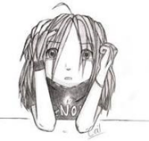 Uspešen/-a bom, ko bom:Samostojno oblikuj kriterije uspešnosti – DOKAZ – rešitev v zvezku. Ne pozabi na datum.OVREDNOTI SVOJE DELO Kaj sem se danes novega naučil/-a? Kaj mi je šlo dobro? Kako sem se počutil pri delu po napisanih navodilih? Bi kaj želel/-a predlagati?Zapiši – samoevalviraj – razmišljaj.(Odgovarjaš na vprašanja vrednotenja svojega dela.) 